MindmapTasks on the documentaryBefore watching: Have a look at the glossary and the structure of themindmap given.While watching: Take notes.After watching: Add your pieces of information to the basic structureof the mindmap. Be prepared to present your ideas to the rest of the class.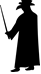 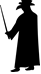 